Частное дошкольное образовательное учреждение «Детский сад № 180 открытого акционерного общества «Российские железные дороги»Мастер – классдля родителей«Берегите природу»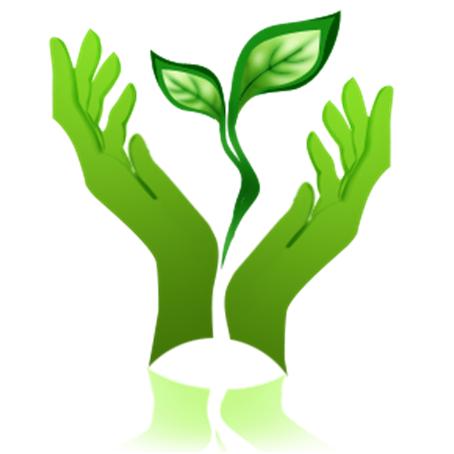 воспитатель   высшей квалификационной категорииПавлушина Оксана Александровна Ст. Алтайская2017Цель: развитие творческого потенциала родителей, их компетентности в сфере экологии;  Задачи:Активизировать мыслительно-поисковую деятельность родителей;Умение использовать полученные знания по природе в разных видах деятельности;Воспитывать любовь к природе.Девиз:«Все то, интересно, что неизвестно!»Берегите эти земли, эти воды,Даже малую былиночку любя.Берегите всех зверей внутри природы,Убивайте лишь зверей внутри себя! Евгений ЕвтушенкоПрирода – это самая лучшая из книг.Написанная на особом языке.Этот язык надо изучать.Н.Гарин-Михайловский.(Звучит музыка П.И. Чайковского «Времена года»)В настоящее время все ученые мира настойчиво предупреждают нас об угрозе, нависшей над всеми формами жизни на Земле. Все беднее становится растительность планеты, полностью исчезают некоторые виды животных, птиц; опасные химические вещества постоянно выбрасываются в атмосферу, реки, озера, моря; в окружающей среде накапливаются неразлагающиеся отходы. В следствие, производятся некачественные продукты питания. Детские игрушки изготавливаются с нарушением норм экологии. А это всё влияет на наше здоровье, здоровье наших детей. Поэтому, одна из основных задач детского сада – вырастить и воспитать защитника природы. А для этого мы должны обогатить детей знаниями, научить их быть милосердными, любить и беречь свою землю, природу, правильно распоряжаться ее богатствами.В начале нашего мероприятия, я предлагаю вам разделиться на команды с помощью изображений стихий природы (вода, огонь, земля, воздух).(Родители выбирают листочки с изображениями и делятся на команды)Ведущий: Единственное спасение от экологических бедствий – в том, чтобы услышать голос природы, подчиниться её законам. Первое задание каждой команде вспомнить и пояснить эти законы, привести пример.Задание № 1 «Законы природы»Четыре закона экологии. Их сформулировал американский учёный Барри Коммонер.Первый закон: «Всё связано со всем». Второй закон гласит: «Всё должно куда-то деваться».Ничто не исчезает бесследно, в том числе и мусор, который закапывают или сжигают. Из одного вещества возникает другое, при этом отравляется воздух, меняется климат, болеют люди.Третий закон: «Ничто не даётся даром». Всё, что мы выиграли, взяв у природы, она заберёт у нас другими путями. Уничтожили воробьёв – вредители съели весь урожай, отстреляли хищных птиц – исчезли куропатки. За всё приходится платить.Четвёртый закон: «Природа знает лучше». Человек, самонадеянно желая «улучшить» природу, нарушает ход естественных процессов. У природы нет никаких отходов: для любого органического вещества в природе существует фермент, способный это вещество разложить. Ну а человек создал и продолжает создавать громадное число химических веществ и материалов, которые попадая в природную среду, не разлагаются, накапливаются и загрязняют её.Мы должны помнить, природа очень жестоко наказывает тех, кто не выполняет её законов.Задание № 2 «Экологическая разминка»Когда температура тела воробья ниже: зимой или летом? (одинаковая)У кого язык длиннее тела? (у хамелеона)Чем лягушка отличается от жабы? (лягушка – дневное животное, а жаба - ночное)Почему красную книгу называют красной, а не зеленой? (потому что красный цвет – сигнал опасности)Почему листья зеленые? (потому что в них содержится хлорофилл)Кого называют листопадничками? (зайчат, родившихся осенью)Что ест зимой жаба? (ничего, зимой она спит)Какая нить в природе самая тонкая? (паутина)Какое дерево является лучшим пылесосом? (тополь)У кого уши на ногах? (у кузнечика)Какую траву любят кошки? (валериану)Самая высокая трава? (бамбук)Опасен ли укус гадюки летом? (Нет, только болезнен, ядовит укус только что проснувшейся после зимней спячки змеи)Какая птица не строит гнезда? (кукушка)Задание № 3 Экологические задачи.Во время экскурсии школьники шли по лесной тропинке вдоль реки. Обратили внимание на обилие плодоносящих рябин. Переправившись на другой берег, пошли в обратном направлении. Ученики заметили, что на этом берегу растут, совсем иные древесные породы и вовсе нет красивых плодоносящих рябин. И вдруг на опушке леса, выходящей к реке, обнаружили маленькие рябинки, растущие группами. Как они могли появиться здесь?  2. Весной часто можно видеть костры, в которых наряду с накопившимся за зиму мусором сжигают прошлогодние побуревшие листья растений, отмершие сухие остатки прошлогодней травы. Считается, что при этом быстрее и лучше будет расти новая, зеленая трава. Что на этот счет думают экологи? Согласны ли вы с такими действиями? Ответ надо обосновать. 3. Встречаются в наших лесах сказочно торжественные ельники – зеленомошники с толстым бархатно- мягким ковром зеленых мхов. О таких лесах Н.А. Некрасов писал: "Темень тут вечная, тайна великая, солнце сюда не доносит лучей”. Объясните смысл слов поэта, опираясь на биологические Особенности ели и мха. 4. Иногда на значительном расстоянии от кедровника можно увидеть такую картину: отворочен камень и там растет молодой кедр. Как он сюда мог попасть? Объясните. Задание № 4 «Простые истины»Капитаны команд выбирают по конверту. Внутри – текст ситуации по теме экологического воспитания. Задача каждой команды сымпровизировать и проиграть сценку, продемонстрировать, как надо было поступить, что сказать, проиграть решение.1. Педагогическая ситуацияСережа прикрывает что-то в ладошке, заглядывает туда и нежно улыбается. Ольга Ивановна обращается к малышу: «Что там у тебя? Покажи! Фу! Брось сейчас же!». Из ладошки на асфальт падает маленькая мохнатая гусеница. Чья-то нога безжалостно наступила на нее. Назовите ошибки воспитателя. Как бы вы поступили в данной ситуации?2.Педагогическая ситуацияНа участке детского сада девочки играют в магазин и пополняют ассортимент «продуктов», обрывая растения: стручки желтой акации - «бобы», головки ромашки – «конфеты» и т. д. Подошла Ирина Петровна и похвалила: «Молодцы! Хорошо придумали!» Назовите ошибки воспитателя. Как бы вы поступили в данной ситуации.Задание № 5 «Методический турнир»Сказка«Путешествие утенка, или мир за забором птичьего двора».На одном птичьем дворе совсем недавно у мамы-утки вылупились утятки. Все детки были послушные, всегда ходили за мамой-уткой, только один был уж очень любопытный, везде совал свой нос. Однажды ему захотелось узнать, что же там за забором птичьего двора, и он пошел открывать мир.Выйдя за забор, он увидел небольшой пруд, в нем плавало много загадочных цветов, это были кувшинки. (Вырезанные из цветной бумаги цветы, кувшинки, с длинными закрученными к центру при помощи карандаша лепестками, опустите на воду, налитую в емкость)Опыт №1. Солнышко уже начало всходить, и утенок увидел, как распускаются эти прекрасные цветы. Так он стоял, любовался пока все лепестки не легли на воду. Пройдя чуть дальше он увидел еще одно чудо.Опыт № 2. Какие-то маленькие существа, то появлялись на поверхности воды, то снова пропадали. В стакан со свежей газированной водой или лимонадом бросьте виноградинку. Это были рыбки, которые резвились на солнышке. Им было так весело: они поднимались вверх на поверхность воды, а потом опускались вниз, вверх-вниз, вверх-вниз… Наблюдая за рыбками, утенок не мог оторвать глаз и готов был резвиться вместе с ними.Опыт № 3. Но тут подул ветер, на небе появились тучи. Налейте в литровую банку горячей воды. Банку закройте крышкой с дырочками, сверху положите несколько кубиков льда. И вдруг пошел дождь. Утенок впервые видел огромные капли, падающие на землю. Кап-кап-кап – падали капли на воду. на лепестки кувшинок, на песок у берега. Кап-кап-кап - опускались первые капельки дождя утенку на клюв, на перышки, на хвостик.Опыт № 4. Утенок испугался и спрятался под кустом. Прошло немного времени, и дождь закончился, снова появилось солнце. Утенок решил идти дальше. Тут он увидел, что, идя по мокрому песку, после него остаются следы. Сначала сделать отпечаток следа утенка, а потом он увидел еще другие следы (а потом птицы, поросенка, человека). И чем дольше он шел, тем больше следов попадалось ему на глаза. Он был в недоумении, кто же это?Опыт № 5. Шел, шел утенок и увидел перед собой огромный луг, который был усыпан разноцветными цветами. Возьмите палочки с бабочками и поднесите их к цветам. К цветам подлетали маленькие яркие и разноцветные существа, это были бабочки. Они, то порхали над цветами, то приклеивались и замирали на лепестках (2-3 раза повторить).Утенку очень понравилось гулять и познавать этот огромный и интересный окружающий мир. Но у него осталось много вопросов. Поможем утенку разобраться в них и найти ответы (обсуждение экспериментов с педагогами):1. Почему же распускаются кувшинки?На ваших глазах лепестки цветов распустились. Это происходит потому, что бумага намокает, становится постепенно тяжелее и лепестки, раскрываются.2. Почему плавают рыбки?Виноградинка чуть тяжелее воды и опустится на дно. Но на нее тут же начнут садиться пузырьки газа, похожие на маленькие воздушные шарики. Вскоре их станет так много, что виноградинка всплывет.Но на поверхности пузырьки лопнут, и газ улетит. Отяжелевшая виноградинка вновь опустится на дно. Здесь она снова покроется пузырьками газа и снова всплывет. Так будет продолжаться несколько раз, пока вода не «выдохнется».3. Почему идет дождь?Лед таял от теплого воздуха, в дырочки стекала талая вода, имитируя капли дождя.4. Чьи следы остались на песке? Почему остались следы на песке?Песок в песочнице смачивается водой, чтобы видно было отпечатки, делается отпечаток на песке одним из предметов (следы можно изготовить из пластилина или дерева). Мокрый песок нельзя сыпать струйкой, но зато он может принимать любую нужную форму, пока не высохнет.6. Почему бабочки летят на цветы?Бумажные цветы прикреплены к магнитной доске. На картинки бабочек приклеен с обратной стороны магнит. Бабочки магнитятся к цветам.Задание № 6 «Загадки - иллюстрации»Воспринимать красоту природы помогают репродукции картин известных художников. В этом задании вы сможете проявить свои знания.(Воспитателям предлагаются репродукции картин известных художников. Необходимо определить автора и название произведения.)Задание № 7 «Народные приметы»Как много было дедовских примет!Иных из них давно уж нет в помине.Другие сквозь десятки зим и летДошли до нас и вот – живут поныне.Продолжите народную примету, связанную с погодными явлениями.- Кошка свернулась клубочком – к похолоданию- Ворона кричит зимой – к метели- Лягушки квакают – к дождю- Воробьи в пыли купаются – к дождю- Около луны звезда народилась – к потеплению- Собаки катаются – к пурге  Задание № 8 “Черный ящик”В этом ящике лежит то, из чего добывают этиловый спирт, глицерин, камфору, кормовые дрожжи. Что лежит в черном ящике? (ветки ели, пихты).ЗаключениеА сейчас музыкальная загадка (звучит мелодия Сен-Санса «Лебедь»). Послушайте музыку и скажите, о какой птице рассказывает музыка? (Лебедь).Лебедь – это символ чистоты. Он живет только на чистых озерах. Лебеди одухотворяют ещё и духовную чистоту. Недаром все народы почитают лебедей как символ духовности, нравственности, искренности, счастья. Давайте вместе сделаем лебедей, будем вместе повышать экологическую культуру!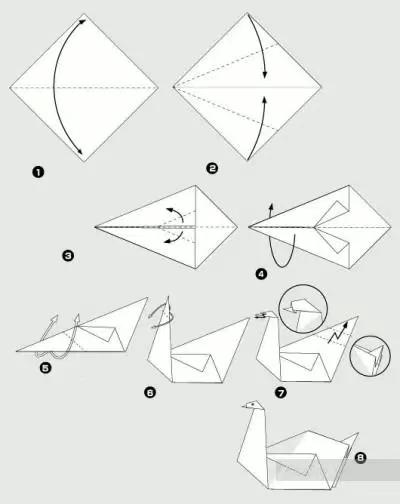 Частное дошкольное образовательное учреждение «Детский сад № 180 открытого акционерного общества «Российские железные дороги»КонспектОзнакомление с окружающимТема: «Человек      часть природы»воспитатель   высшей квалификационной категорииПавлушина Оксана АлександровнаСт. Алтайская2017Цели: объяснить детям взаимосвязь человека и природы (человек — воздух, человек — вода), условия выживания человека. Воспитывать любовь и бережное отношение к природе.Ход занятия	\  1. Рассказ-беседа.Воспитатель. Ребятки, посмотрите, что сегодня я вам принесла! На этой картине изображена природа, которая нас окружает. Садитесь все на стулья удобно. Знаете ли вы, что такое природа? Природа — это то, что нас окружает: солнце, цветы, деревья, растения, животные. А как вы думаете, человек относится к природе? Является ли ее частью? Почему? Да, правильно, относится. Человека тоже создала природа. Она бывает живая и неживая. А как вы думаете, что относится к неживой природе? (Солнце, вода.) А что к живой природе относится? (Животные, растения и т.д.) Почему? Ребятки, какие условия необходимы для жизни живой природы? Нам нужен воздух, вода, А для чего нам нужен воздух? (Дышать.) А для того, чтобы все люди были здоровыми, какой воздух нужен? (Чистый.) Например, в нашей комнате много пыли и поэтому воздух не чистый. А для того, чтобы он был чистым, нужно проветривать комнату, делать влажную уборку. А как вы думаете, кто загрязняет воздух? Воздух, ребятки, загрязняют заводы (показывает иллюстрацию), так как они выпускают вредные и ядовитые газы. Так же загрязняют воздух машины, которые выпускают из выхлопных труб отработанные газы.А зачем растениям и животным нужен чистый воздух? (Чтобы дышать.) А чем опасен загрязненный воздух? Опасен он тем,Скажите, а на кого похож кролик? (На зайца.) Правильно. Чем похож? Чем отличается? Может кролик жить в лесу? Почему нет? Кролик — домашнее или дикое животное?Хорошо, ребята. Пусть кролик немного отдохнет, а мы поиграем в игру «Лиса и зайцы».Смотрите, кролик наш притих. Давайте укроем его и отнесем в укромное местечко. Попрощаемся с кроликом.А теперь вы расскажите мне о кролике. Ребята, кто уже ухаживал за кроликами? Как человек ухаживает? Расскажите, как нужно ухаживать за кроликом?А смотрите, что я вам покажу. Я сегодня принесла вот такие варежки. Потрогайте. Какие они? Как думаете, из чего? Они связаны из'пуха кролика. Молодцы. Теперь расскажите, с каким животным вы познакомились?Частное дошкольное образовательное учреждение «Детский сад № 180 открытого акционерного общества «Российские железные дороги»КонспектОзнакомление с окружающимТема «Жалобная книга природы»воспитатель   высшей квалификационной категорииПавлушина Оксана АлександровнаСт. Алтайская2017Цели: познакомить детей с основными правилами поведения на природе, дать представление об особенностях роста и развития некоторых растений и животных.Способствовать уважительному отношению к природе, соблюдению мер ее охраны.Ход занятия   На занятие приходят фея Природа, грустная и расстроенная. Здоровается с детьми. Дети расспрашивают, что ее огорчило. Фея Природа говорит о том, что она побывала в своих владениях — в лесу, на реке, в поле — везде слышала жалобные голоса растений и животных. Все жалобы она записала в Жалобную книгу природы и предлагает детям узнать, кто и на что жалуется.  Дети садятся полукругом, фея Природа открывает первую страницу (на ней нарисована елка и пеньки от елей). Жалоба ели: «Пусто и одиноко мне в лесу, совсем одна я осталась. А ведь вокруг меня когда-то росли елки-красавицы. Но под Новый год появились в лесу жестокие люди с топорами и вырубили их под самый корешок».На второй странице нарисованы молодые дубки, липки, клены, ели. Их жалоба: «Жалуемся -мы на лыжников. Снег закрыл молодые деревца, одни макушки торчат. А лыжнику все нипочем — топчут нас и портят. Просим внимания и защиты».  На третьей странице нарисованы лягушки. Жалоба лягушек: Пока мы сидим под водой, нам жаловаться не на что, но стоит выбраться из воды на сушу, как обязательно находятся охотники пострелять в нас из рогаток. Объясните, дорогие ребята, что нельзя так поступать, мы-то только квакать умеем».   Физкультурная минутка.                                                  Фея Природа приглашает детей (при помощи волшебной палочки) оказаться на лесной полянке. Она говорит, что раньше полянка была очень красивой, но пришли туристы и березку на: дрова срубили, забросали полянку пустыми банками, грязной бумагой, бутылками. Как помочь полянке?  Жалуются и муравьи: «Мы такие крохотные, что самая маленькая хворостинка для нас как бревно. Из тысяч и тысяч брёвен -хворостинок создан наш дом-муравейник.  А для многих людей ничего не стоит пнуть муравейник ногой. Для них — забава, для нас — беда. Пожалейте нас». Как защитить муравейник? (Огородить заборчиком.)  Фея Природа листает Жалобную книгу природы, на следующей странице нарисованы птицы. Они пишут: «Птичьих столовых у нас много. За это, ребята, вам наше птичье спасибо. Но беспорядков много в птичьих столовых: меню однообразное, каша мороженая, хлебные крошки снег засыпал. То ветер еду сдует, то совсем положить забудут. Сегодня — густо, а завтра — пусто».Фея Природа закрывает последнюю страницу книги, благодарит детей за их доброе сердце и приглашает потанцевать на лесной полянке под музыку. Фея Природа дарит детям на память книгу и кроссворд.   Разгадывание кроссворда на тему охраны природы.  Игровое упражнение «Как мы дышим?». Воспитатель предлагает детям посмотреть на носы друг друга. Чем они похожи?Чем отличаются? Для чего дырочки в носу? Воздух проходит через дырочки внутрь и по пути согревается. Поэтому в холодную погоду надо дышать носом, а не ртом. Внутри носа есть множество волосков, на которых оседает пыль, микробы. Далее воздух попадает в трахеи, бронхи и легкие. Предложите глубоко вдохнуть и выдохнуть.  Подведение итогов.